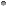   Login Type the Infinite Campus URL: ic.apsk12.org   Once you are logged into Infinite Campus, Under INDEX you will see CUSTOM REPORTS.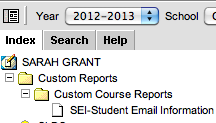 You will click on the + sign next to Custom Reports to expand the window.Next, click on Custom Course Reports and then choose SEI Student Email Information.      Select the teacher’s name to retrieve students         from that class. Click View Report on the left of the screen.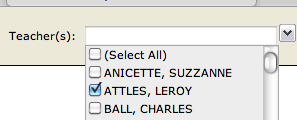 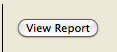 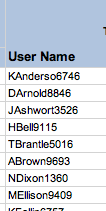 When you click View Report you will see the student names, user names (Network ID), grade level, class period   and other demographic information. Network ID’s consist of first initial, last 
name, last four digits of the student number. What is it?   Teachers will need student Network ID’s to access the Student Portal “MY BACKPACK to retrieve their email.This Quick Sheet provides instructions on how to:Accessing student Network ID’s.